CCHA Apparel Order Form Traditional Grey Button Down (club will be purchasing for show, please record size) 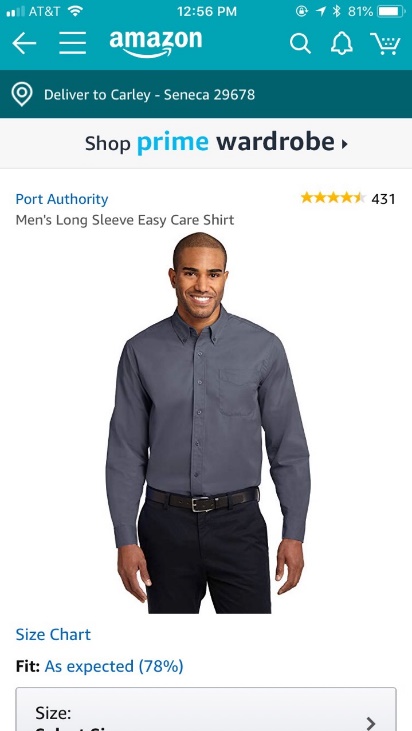 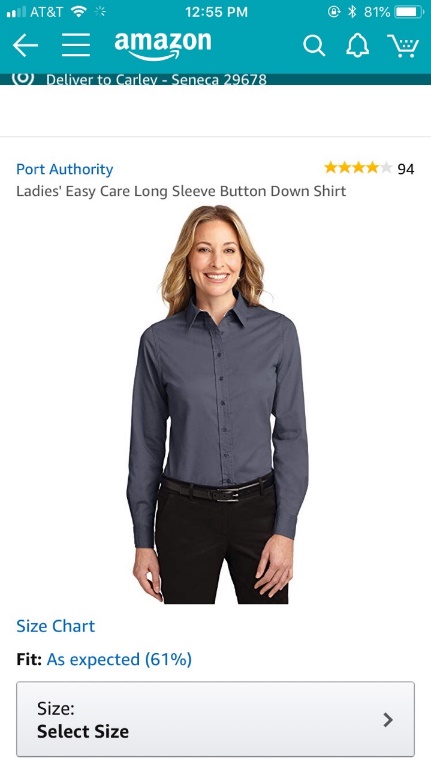 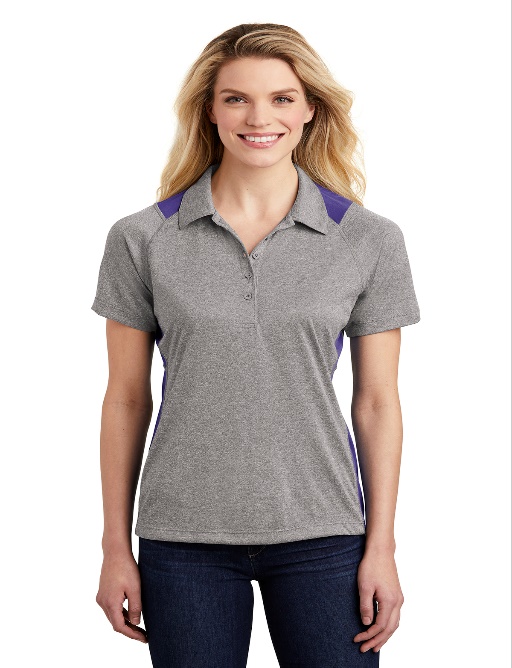 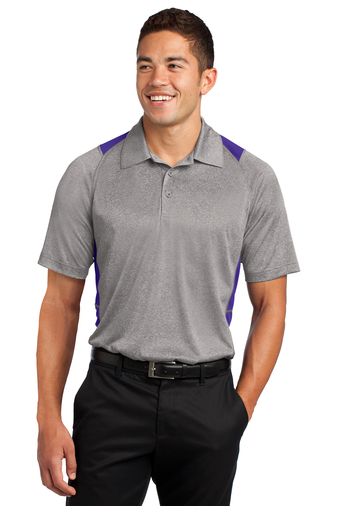 Polo’s: $25.00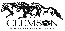 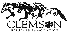 Jackets: $45.00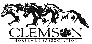 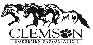 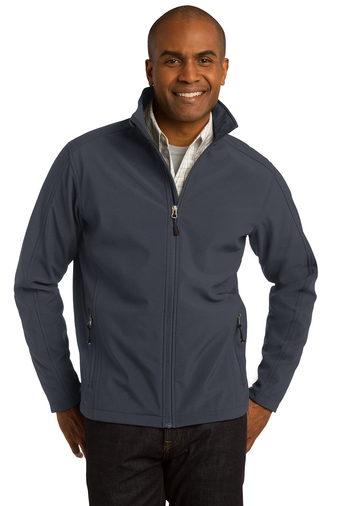 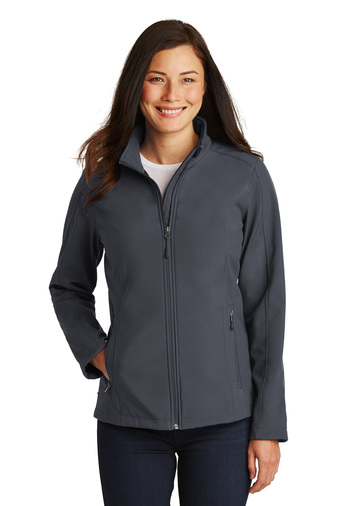 Vests: $28.00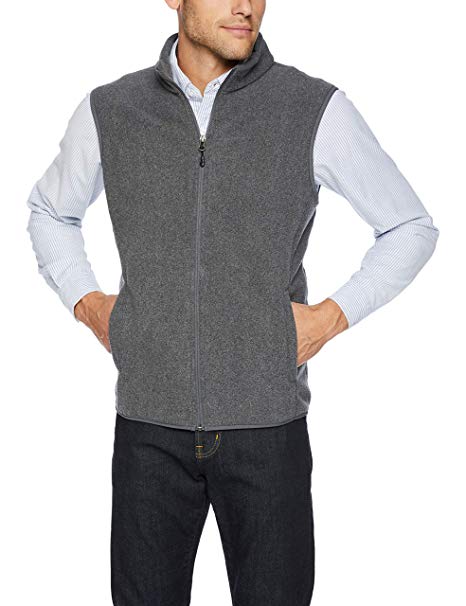 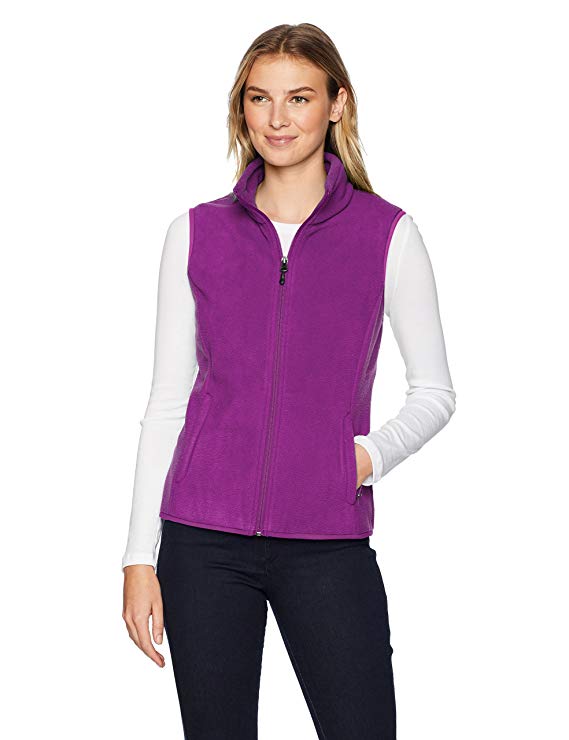 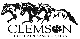 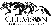 T-shirt (back being designed): Coming Soon!                                       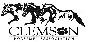 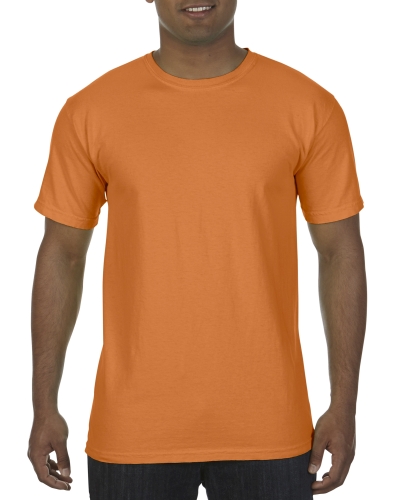 Hat: $14.00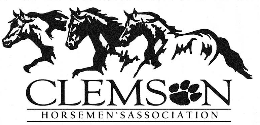 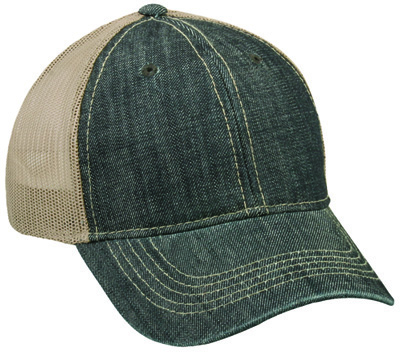 Order Form Please return this to a CCHA executive no later than October 17th, 2018 Name: ________________________________________________________________________Phone Number: ________________________________________________________________Grey Button Down Shirt: FREE, need size so will have for TRTT show Women’s:            Small ___ Medium ___ Large ___ XL ___ XXL ____Men’s: Small ___ Medium ___ Large ___ XL ___ XXL ____Purple and Vintage Heather Polo’s: $25.00Women’s:            XS___ Small ___ Medium ___ Large ___ XL ___ XXL ____ 3XL___ 4XL___Men’s: XS___ Small ___ Medium ___ Large ___ XL ___ XXL ____ 3XL___ 4XL___Battleship Grey Softshell Jackets: $45.00Women’s:            XS___ Small ___ Medium ___ Large ___ XL ___ XXL ____ 3XL___ 4XL___Men’s: XS___ Small ___ Medium ___ Large ___ XL ___ XXL ____ 3XL___ 4XL___Women’s Purple vest & Men’s Grey Vest: $28.00Women’s:            XS___ Small ___ Medium ___ Large ___ XL ___ XXL ____ Men’s: XS___ Small ___ Medium ___ Large ___ XL ___ XXL ____ Burnt Orange Comfort Color T-Shirt: Coming Soon!Small ___ Medium ___ Large ___ XL ___ XXL ____ 3XL___ 4XL___Denim Hat: $14.00One Size fits all ___CCHA Exec. Only:Total Cost: ______________________________ Cash ___ Check ___ CC___